КАРАР	                               №  6                                      ПОСТАНОВЛЕНИЕ13 март  2014й                                                               13 марта  2014г.Об утверждении положения о проверке достоверности и полноты сведений, представляемых гражданами, претендующими на замещение должностей муниципальной службы в  сельском поселении Новокарамалинский сельсовет муниципального района Миякинский район Республики Башкортостан и соблюдения муниципальными служащими  сельского поселения Новокарамалинский сельсовет муниципального района Миякинский район Республики Башкортостан требований к служебному поведениюВ соответствии с Федеральным законом от 25.12.2008 N 273-ФЗ «О противодействии коррупции», Указом  Президента РФ от 13.03.2012 N 297 «О проверке достоверности и полноты сведений, представляемых гражданами, претендующими на замещение должностей федеральной государственной службы, и федеральными государственными служащими, и соблюдения федеральными государственными служащими требований к служебному поведению»    ПОСТАНОВЛЯЮ:1. Утвердить положения о проверке достоверности и полноты сведений, представляемых гражданами, претендующими на замещение должностей муниципальной службы в  сельском поселении Новокарамалинский сельсовет муниципального района Миякинский район Республики Башкортостан и соблюдения муниципальными служащими  сельского поселения Новокарамалинский сельсовет муниципального района Миякинский район Республики Башкортостан требований к служебному поведению, согласно приложения к настоящему постановлению.2. Признать утратившем силу постановление главы сельском поселении Новокарамалинский сельсовет муниципального района Миякинский район Республики Башкортостан № 23/2 от 03.09.2012 г.  «Об утверждении положения о проверке достоверности и полноты сведений, представляемых гражданами, претендующими на замещение должностей муниципальной службы в  сельском поселении Новокарамалинский сельсовет муниципального района Миякинский район Республики Башкортостан и соблюдения муниципальными служащими  сельского поселения Новокарамалинский сельсовет муниципального района Миякинский район Республики Башкортостан требований к служебному поведению».  	 3. Обнародовать настоящее Постановление путем размещения его на информационном стенде здания администрации сельского поселения Новокарамалинский сельсовет муниципального района Миякинский район Республики Башкортостан.   	 4. Контроль за исполнением настоящего Постановления оставляю за собой.Глава сельского поселенияНовокарамалинский сельсоветмуниципального районаМиякинский район Республики Башкортостан	              				И.В. ПавловПриложение к постановлению 								№ 6 от 13.03.2013 г.Положениео проверке достоверности и полноты сведений, представляемых гражданами, претендующими на замещение должностей муниципальной службы в  сельском поселении Новокарамалинский сельсовет муниципального района Миякинский район Республики Башкортостан и соблюдения муниципальными служащими  сельского поселения Новокарамалинский сельсовет муниципального района Миякинский район Республики Башкортостан требований к служебному поведению 1. Настоящим Положением определяется порядок осуществления проверки:а) достоверности и полноты сведений о доходах, об имуществе и обязательствах имущественного характера, представляемых в соответствии с постановлением главы сельского поселения Новокарамалинский сельсовет муниципального района Миякинский район Республики Башкортостан № 23/1 от 03 сентября 2010г. "О представлении гражданами, претендующими на замещение должностей муниципальной службы и муниципальными служащими сельского поселения Новокарамалинский сельсовет муниципального района Миякинский район Республики Башкортостан сведений о доходах, об имуществе и обязательствах имущественного характера":гражданами, претендующими на замещение должностей муниципальной службы и муниципальными служащими сельского поселения Новокарамалинский сельсовет муниципального района Миякинский район Республики Башкортостан (далее - граждане), на отчетную дату;муниципальными служащими  по состоянию на конец отчетного периода;б) достоверности и полноты сведений, представляемых гражданами при поступлении на муниципальную службу; в) соблюдения муниципальными служащими ограничений и запретов, требований о предотвращении или урегулировании конфликта интересов, исполнения ими обязанностей, установленных Федеральным законом от 25 декабря 2008 года № 273-ФЗ "О противодействии коррупции" и другими федеральными и республиканскими законами (далее - требования к служебному поведению).  2. Проверка, предусмотренная подпунктами "б" и "в" пункта 1 настоящего Положения, осуществляется соответственно в отношении граждан, претендующих на замещение любой должности муниципальной службы, и муниципальных служащих, замещающих любую должность муниципальной службы.    3. Проверка достоверности и полноты сведений о доходах, об имуществе и обязательствах имущественного характера, представляемых муниципальным служащим, замещающим должность муниципальной, не предусмотренную перечнем должностей, утвержденным Указом Президента Российской Федерации от 18 мая . N 557, и претендующим на замещение должности муниципальной службы, предусмотренной этим перечнем должностей, осуществляется в порядке, установленном настоящим Положением для проверки сведений, представляемых гражданами в соответствии с нормативными правовыми актами Российской Федерации.     4. Проверка, предусмотренная пунктом 1 настоящего Положения, осуществляется по решению главы сельского поселения Новокарамалинский сельсовет муниципального района Миякинский район Республики Башкортостан (далее - руководителя органа местного самоуправления).     Решение принимается отдельно в отношении каждого гражданина или муниципального служащего и оформляется в письменной форме.     5. Управляющий делами (далее - кадров служба) по решению руководителя органа местного самоуправления осуществляет проверку:    а) достоверности и полноты сведений о доходах, об имуществе и обязательствах имущественного характера, представляемых гражданами, претендующими на замещение должностей  муниципальной службы, назначение на которые и освобождение от которых осуществляется руководителем органа местного самоуправления, и претендующими на замещение должностей муниципальной службы, а также сведений, представляемых указанными гражданами в соответствии с нормативными правовыми актами Российской Федерации;     б) достоверности и полноты сведений о доходах, об имуществе и обязательствах имущественного характера, представляемых муниципальными служащими, замещающими должности муниципальной службы, указанные в подпункте "а" настоящего пункта;     в) соблюдения муниципальными служащими, замещающими должности муниципальной службы, указанные в подпункте "а" настоящего пункта, требований к служебному поведению.   6. Основанием для осуществления проверки, предусмотренной пунктом 1 настоящего Положения, является достаточная информация, представленная в письменном виде в установленном порядке:      а) правоохранительными органами, иными государственными органами, органами местного самоуправления и их должностными лицами;      а.1) работниками подразделений кадровых служб федеральных государственных органов по профилактике коррупционных и иных правонарушений либо должностными лицами кадровых служб указанных органов, ответственными за работу по профилактике коррупционных и иных правонарушений;    б) постоянно действующими руководящими органами политических партий и зарегистрированных в соответствии с законом иных общероссийских общественных объединений, не являющихся политическими партиями;     в) Общественной палатой Российской Федерации.    г) общероссийскими средствами массовой информации.    7. Информация анонимного характера не может служить основанием для проверки.     8. Проверка осуществляется в срок, не превышающий 60 дней со дня принятия решения о ее проведении. Срок проверки может быть продлен до 90 дней лицами, принявшими решение о ее проведении.     9. Кадровая служба осуществляют проверку:     а) самостоятельно;     б) путем направления запроса в федеральные органы исполнительной власти, уполномоченные на осуществление оперативно-разыскной деятельности, в соответствии с частью третьей статьи 7 Федерального закона от 12 августа . N 144-ФЗ "Об оперативно-розыскной деятельности" (далее - Федеральный закон "Об оперативно-розыскной деятельности").     10. Кадровая служба осуществляют проверку, предусмотренную подпунктом "а" пункта 9 настоящего Положения.     Проверку, предусмотренную подпунктом "б" пункта 9 настоящего Положения, в интересах территориальных органов федеральных государственных органов осуществляют соответствующие федеральные государственные органы.     11. При осуществлении проверки, предусмотренной подпунктом "а" пункта 9 настоящего Положения, должностные лица кадровой службы вправе:     а) проводить беседу с гражданином или муниципальным служащим;     б) изучать представленные гражданином или муниципальным служащим сведения о доходах, об имуществе и обязательствах имущественного характера и дополнительные материалы;     в) получать от гражданина или муниципального служащего пояснения по представленным им сведениям о доходах, об имуществе и обязательствах имущественного характера и материалам;     г) направлять в установленном порядке запрос (кроме запросов, касающихся осуществления оперативно-разыскной деятельности или ее результатов) в органы прокуратуры Российской Федерации, иные федеральные государственные органы, государственные органы субъектов Российской Федерации, территориальные органы федеральных государственных органов, органы местного самоуправления, на предприятия, в учреждения, организации и общественные объединения (далее - государственные органы и организации) об имеющихся у них сведениях: о доходах, об имуществе и обязательствах имущественного характера гражданина или муниципального служащего, его супруги (супруга) и несовершеннолетних детей; о достоверности и полноте сведений, представленных гражданином в соответствии с нормативными правовыми актами Российской Федерации; о соблюдении муниципальным служащим требований к служебному поведению;     д) наводить справки у физических лиц и получать от них информацию с их согласия.     е) осуществлять анализ сведений, представленных гражданином или муниципальным служащим в соответствии с законодательством Российской Федерации о противодействии коррупции.    12. В запросе, предусмотренном подпунктом "г" пункта 11 настоящего Положения, указываются:     а) фамилия, имя, отчество руководителя органа местного самоуправления, в которые направляется запрос;     б) нормативный правовой акт, на основании которого направляется запрос;     в) фамилия, имя, отчество, дата и место рождения, место регистрации, жительства и (или) пребывания, должность и место работы (службы) гражданина или муниципального служащего, его супруги (супруга) и несовершеннолетних детей, сведения о доходах, об имуществе и обязательствах имущественного характера которых проверяются, гражданина, представившего сведения в соответствии с нормативными правовыми актами Российской Федерации, полнота и достоверность которых проверяются, либо муниципального служащего, в отношении которого имеются сведения о несоблюдении им требований к служебному поведению;     г) содержание и объем сведений, подлежащих проверке;     д) срок представления запрашиваемых сведений;     е) фамилия, инициалы и номер телефона муниципального служащего, подготовившего запрос;     ж) другие необходимые сведения.     13. В запросе о проведении оперативно-разыскных мероприятий, помимо сведений, перечисленных в пункте 12 настоящего Положения, указываются сведения, послужившие основанием для проверки, государственные органы и организации, в которые направлялись (направлены) запросы, и вопросы, которые в них ставились, дается ссылка на соответствующие положения Федерального закона "Об оперативно-розыскной деятельности".     14. Запросы направляются:     а) руководителем органа местного самоуправления - в государственные органы и организации;     б) руководителем органа местного самоуправления - в государственные органы субъектов Российской Федерации, территориальные органы федеральных государственных органов (кроме территориальных органов федеральных органов исполнительной власти, уполномоченных на осуществление оперативно-разыскной деятельности), органы местного самоуправления, на предприятия, в учреждения, организации и общественные объединения.    15. Кадровая служба обеспечивает:     а) уведомление в письменной форме муниципального служащего о начале в отношении его проверки и разъяснение ему содержания подпункта "б" настоящего пункта - в течение двух рабочих дней со дня получения соответствующего решения;     б) проведение в случае обращения муниципального служащего беседы с ним, в ходе которой он должен быть проинформирован о том, какие сведения, представляемые им в соответствии с настоящим Положением, и соблюдение каких требований к служебному поведению подлежат проверке, - в течение семи рабочих дней со дня обращения муниципального служащего, а при наличии уважительной причины - в срок, согласованный с муниципальным служащим.     16. По окончании проверки кадровая служба обязана ознакомить муниципального служащего с результатами проверки с соблюдением законодательства Российской Федерации о государственной тайне.     17. муниципальный служащий вправе:     а) давать пояснения в письменной форме: в ходе проверки; по вопросам, указанным в подпункте "б" пункта 15 настоящего Положения; по результатам проверки;     б) представлять дополнительные материалы и давать по ним пояснения в письменной форме;     в) обращаться в кадровую службу с подлежащим удовлетворению ходатайством о проведении с ним беседы по вопросам, указанным в подпункте "б" пункта 15 настоящего Положения.     18. Пояснения, указанные в пункте 17 настоящего Положения, приобщаются к материалам проверки.     19. На период проведения проверки муниципальный служащий может быть отстранен от замещаемой должности муниципальной службы на срок, не превышающий 60 дней со дня принятия решения о ее проведении. Указанный срок может быть продлен до 90 дней лицом, принявшим решение о проведении проверки.     На период отстранения муниципального служащего от замещаемой должности муниципальной службы денежное содержание по замещаемой им должности сохраняется.    20. Кадровая служба представляет лицу, принявшему решение о проведении проверки, доклад о ее результатах.     21. По результатам проверки руководитель органа местного самоуправления, уполномоченный назначать гражданина на должность муниципальной службы или назначивший муниципального служащего на должность муниципальной службы, в установленном порядке представляется доклад. При этом в докладе должно содержаться одно из следующих предложений:    а) о назначении гражданина на должность муниципальной службы;    б) об отказе гражданину в назначении на должность муниципальной службы;    в) об отсутствии оснований для применения к муниципальному служащему мер юридической ответственности;    г) о применении к муниципальному служащему мер юридической ответственности;    д) о представлении материалов проверки в соответствующую комиссию по соблюдению требований к служебному поведению муниципальных служащих и урегулированию конфликта интересов.    22. Сведения о результатах проверки с письменного согласия лица, принявшего решение о ее проведении, предоставляются кадровой службой с одновременным уведомлением об этом гражданина или муниципального служащего, в отношении которых проводилась проверка, правоохранительным и налоговым органам, постоянно действующим руководящим органам политических партий и зарегистрированных в соответствии с законом иных общероссийских общественных объединений, не являющихся политическими партиями, и Общественной палате Российской Федерации, предоставившим информацию, явившуюся основанием для проведения проверки, с соблюдением законодательства Российской Федерации о персональных данных и государственной тайне.     23. При установлении в ходе проверки обстоятельств, свидетельствующих о наличии признаков преступления или административного правонарушения, материалы об этом представляются в государственные органы в соответствии с их компетенцией.     24. Руководитель органа местного самоуправления, уполномоченный назначать гражданина на должность муниципальной службы или назначившее муниципального служащего на должность муниципальной службы, рассмотрев доклад и соответствующее предложение, указанные в пункте 21 настоящего Положения, принимает одно из следующих решений:    а) назначить гражданина на должность муниципальной службы;    б) отказать гражданину в назначении на должность муниципальной службы;    в) применить к муниципальному служащему меры юридической ответственности;    г) представить материалы проверки в соответствующую комиссию по соблюдению требований к служебному поведению муниципальных служащих и урегулированию конфликта интересов.25. Подлинники справок о доходах, об имуществе и обязательствах имущественного характера, поступивших в администрацию сельского поселения Новокарамалинский сельсовет муниципального района Миякинский район Республики Башкортостан, по окончании календарного года направляются в кадровую службу для приобщения к личным делам. Копии указанных справок хранятся в администрации сельского поселения Новокарамалинский сельсовет муниципального района Миякинский район Республики Башкортостан в течение трех лет со дня окончания проверки, после чего передаются в архив.     26. Материалы проверки хранятся в администрацию сельского поселения Новокарамалинский сельсовет муниципального района Миякинский район Республики Башкортостан или в кадровой службе в течение трех лет со дня ее окончания, после чего передаются в архив. Башkортостан Республикаhы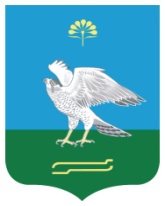 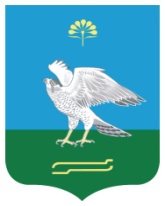 Миeкe районы муниципаль районыныn  Яnы Kарамалы ауыл  советы ауыл билeмehе Хакимиeте  Администрация сельского поселения Новокарамалинский сельсовет муниципального района Миякинский районРеспублики Башкортостан